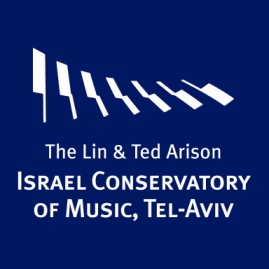 Friends of the Israel Conservatory of Music, Tel Aviv Chairman – Michal Rubinstein Shamgar      Director - Michal Arad AbramovFounder	Founding Benefactor	(500,000 NIS/ $ 125,000)Founder                    	(100,000 NIS/ $ 25,000) Patrons/Fellows/ FriendsAnnual membership made for one yearPatrons               (25,000 NIS/ $ 6,500)Fellows		(10,000 NIS/ $2,500)Friends		(4,000 NIS /$ 1,000, for a couple)Friends 		(2,500 NIS /$ 650, single)Friends of the Conservatory are invited to events and concerts and will enjoy the following benefits: 6 concerts from the repertoire including: Chamber Concerts, Jazz Concerts, and Early Music Concerts.An annual festive gathering for Friends of the conservatoryGala evenings and receptionsSpecial events: Seminars, Master Classes, Recitals, Lectures, and a chance to meet with well-known artistsConcerts and recitals by the students of the ConservatoryMention of contributors' names in the programs, brochures, website and other publications of the ConservatoryMonthly newsletter with updates on Conservatory activitiesFriends of the Israel Conservatory of Music, Tel AvivApplication FormName________________________________________________________________________Name as it should appear in Conservatory publications_________________________________Telephone____________________________ Cell Phone_______________________________E-mail___________________________________ Fax No.______________________________Address______________________________________________________________________I would like to Join/renew my membership and donate the sum of ______________________
Donations to the Israel Conservatory of Music, Tel Aviv can be made through the Tel Aviv Foundation.All Donations are tax exempt in the UKContact us by phone or by email:Michal Arad Abramov, Director - Friends of the Israel Conservatory Tel: +972 773200355  +972 505251534 email: michal@icm.org.ilThe Tel Aviv Foundation UK - Louise Talisman, Administrative DirectorTel: +44 207 813 1932    email: louise@telavivfoundation.co.ukThe Tel Aviv Foundation Israel Tel: +972 7240980   email: info@telavivfoundation.orgThe Lin & Ted Arison Israel Conservatory of Music, Tel Aviv
-Excellence since 1945 -Louis Marshall 25, P.O.Box 21502 Tel Aviv 6200003Fax. +972 3 605 5169   www.icm.org.il    Facebook:  Israel Conservatory Tel Aviv